Let’s Have A Party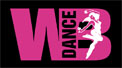 Choreographer	:	Rachael McEnaney, John Robinson & Jo Thompson SzymanskiWalls		:	4 wall line danceLevel		:	Improver / Low Intermediate Counts 		:	64Info		:	168 Bpm  - Start after 32 counts on vocals Music		:	"Let’s Have A Party" by Scooter Lee (Album: I’m Gonna Love You Forever)K Step, Step Touches On A Diagonal Forward And Back1-2	RF step diag. right forward, LF touch beside3-4	LF step diag. left back, RF touch beside5-6	RF step diag. right back, LF touch beside7-8	LF step diag. left forward, RF touch beside⅛ Left Pivot Turn x2, Jazz Box1-2	RF step forward, R+L ⅛ turn left3-4	RF step forward, R+L ⅛ turn left1-4: turn hips ccw5-8	RF cross over, LF step back, RF step side, LF step acrossShimmy Right, Touch, Vine Left, ¼ Turn Left, Scuff1-2	RF big step side, bend knees and shimmy shoulders3-4	LF straighten legs and touch beside, hold5-8	LF step side, RF cross behind, LF ¼ left and step forward, RF scuff½ Circle Left: Step, Scuff, Step, Scuff, Step, Scuff, Step, Stomp1-4	RF ⅛ left and step forward, LF scuff, LF ⅛ left and step forward, RF scuff5-6	RF ⅛ left and step forward, LF scuff7-8	LF ⅛ left and step forward, RF stomp forward and bend knees slightly (weight LF)Toe Fans/Taps R, L, R, L, Back, Touch/ Snap, Back, Touch / Snap1-4	RF swivel toes right, RF swivel toes left, RF swivel toes right, RF swivel toes left5-6	RF small step back and turn body slightly right, LF touch beside and snap fingers7-8	LF small step back and turn body slightly left, RF touch beside and snap fingersForward, Lock, Forward, ¼ Turn Right, Forward, Lock, Forward, Brush1-4	RF step forward, LF lock behind, RF step forward, LF ¼ right and brush5-8	LF step forward, RF lock behind, LF step forward, RF brushRocking Chair, Stomp, Stomp, Slap Hands1-4	RF rock forward, LF recover, RF rock back, LF recover5-6	RF stomp side, LF stomp side7	brush palms (as if dusting off hands) R hand down and L hand up8	brush palms (as if dusting off hands) L hand down and R hand up¼ Right Monterey Turn x21-4	RF point side, RF ¼ right and step together, LF point side, LF step together5-8	RF point side, RF ¼ right and step together, LF point side, LF step togetherStart againEnding:End with:RF step forward, R+L ½ turn left